แบบ สขร.1สรุปผลการดำเนินการจัดซื้อจัดจ้างในรอบเดือนธันวาคมพ.ศ. 2566ชื่อ  สถานีตำรวจภูธรเมืองอำนาจเจริญ จังหวัด อำนาจเจริญ									      ตรวจแล้วถูกต้อง									          พันตํารวจเอก         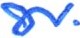 									                      ( สุพล ร่วมสุข)	                ผู้กํากับการสถานีตํารวจภูธรเมืองอำนาจเจริญลำดับงานที่จัดซื้อหรือจัดจ้างวงเงินจัดซื้อหรือจัดจ้าง (บาท)ราคากลาง (บาท)วิธีซื้อหรือจ้างรายชื่อผู้เสนอราคา และราคาที่เสนอผู้ได้รับคัดเลือก และราคาที่ตกลงซื้อจ้างเหตุผลที่คัดเลือก โดยสรุปเลขที่และวันที่ของสัญญาหรือข้อตกลงในการซื้อหรือจ้าง1จัดซื้อน้ำมันเชื้อเพลิงเดือน ธันวาคม 2566112,440112,440วิธีเฉพาะเจาะจงได้ หจก.บุญประเสริฐได้ หจก.บุญประเสริฐราคาไม่เกินกำหนดในกฎกระทรวง/พิจารณาเกณฑ์ราคาลง 22 ธ.ค.662จัดซื้อน้ำมันเชื้อเพลิงสำหรับรถตู้เช่าอเนกประสงค์เดือน ธันวาคม 25665,5005,500วิธีเฉพาะเจาะจงได้ หจก.บุญประเสริฐได้ หจก.บุญประเสริฐราคาไม่เกินกำหนดในกฎกระทรวง/พิจารณาเกณฑ์ราคาลง 22 ธ.ค.66